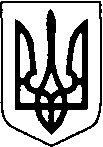 ВОЛИНСЬКА ОБЛАСНА РАДАВОЛИНСЬКИЙ ОБЛАСНИЙ ЕКОЛОГО-НАТУРАЛІСТИЧНИЙ ЦЕНТР43006, м. Луцьк, вул. Ківерцівська, 9б, тел. 710885,   факс 77-22-35, E-mail:voenc17@ukr.net03 лютого 2022 року № 31/01-30Керівникам місцевих органівуправління освітою, директорамзакладів загальної середньої, професійної, позашкільної та вищої освіти Про проведення обласногоекологічного хакатону «X REALITY ECOLOGICAL HACK» у 2022 роціВідповідно до Плану всеукраїнських і міжнародних організаційно-масових заходів з дітьми та учнівською молоддю на 2022 рік (за основними напрямами позашкільної освіти), затвердженого наказом Міністерства від 15.12.2021 року № 1379, Волинський обласний еколого-натуралістичний центр Волинської обласної ради, з метою заохочення молоді до розробки і презентації рішень екологічних проблем впродовж лютого - березня 2022 року проводить обласний екологічний хакатон «X REALITY ECOLOGICAL HACK – 2022» за темою «Інноваційні технологічні рішення для підвищення ефективності екологізації лісогосподарського виробництва України» (інструктивно-методичні матеріали додаються).До участі в заході запрошуються здобувачі освіти віком від 14 до 17 років закладів загальної середньої, професійної, позашкільної та вищої освіти, які мають певні досягнення з обраного напряму діяльності та досвід у сфері наукових досліджень.Хакатон проводиться у два етапи:І етап: відбірковий (обласний) – лютий 2022 р. – березень 2022 року; ІІ етап: фінальний (всеукраїнський) – з 12 по 14 травня 2022 року.Учасникам заходу необхідно до 06 березня 2022 р. подати заявку та резюме проекту відповідно до вказаної форми (додаток 2) на електронну пошту voenc17@ukr.net, з приміткою «Хакатон 2022».Список учасників  очного етапу буде оголошено додатковим листом.Умови участі в очному етапі (місце, графік проведення заходу) будуть надіслані організаторами окремим листом. Телефони для довідок: (050) 833 15 56 – Пшибельський Володимир, заступник директора, (095) 524 77 32 – Сподарик Світлана, заввідділом.Додаток: на 3 арк. в 1 прим.Директор                                                                       Валентина ОСТАПЧУКДодаток 1 до листаВолинського обласного еколого-натуралістичного центру Волинської обласної ради03 лютого 2022 року № 31/01-30Інструктивно-методичні матеріали проведення обласного екологічного хакатону «X REALITY ECOLOGICAL HACK – 2022» Мета пошук нових ідей та технологій в сфері екології з можливим подальшим впровадженням у господарській діяльності. Підтримка творчої молоді;зміцнення престижу інтелектуальної діяльності в Україні;сприяння комунікації між перспективними юними розробниками рішень екологічних проблем та представниками закладів вищої освіти, об’єктів природно-заповідного фонду, громади, бізнесу, інших зацікавлених сторін;заохочення молоді до презентації і розробки рішень екологічних проблем;популяризація позашкільної освіти та екологічного руху в Україні.Порядок проведенняОбласний Хакатон складається з наступних етапів:1. Відбірковий (заочний) – пітчинг ідей проектів. Анкетні дані та резюме проекту друкується шрифтом Times New Roman текстового редактора Word розміру 14 на одному боці аркуша білого паперу формату А4 з інтервалом 1,5. Поля: ліве, верхнє і нижнє ‒ не менше , праве ‒ не менше . Резюме повинно містити наступну інформацію:відомості про автора ідеї (ПІБ, вік, заклад загальної середньої, професійної, позашкільної чи вищої освіти, клас);назва ідеї проєкту, його мета, основні завдання, методи та шляхи вирішення проблеми, прогнозований результат.2. Презентаційний (очний). На очний етап кожен учасник бере необхідні матеріали та обладнання для реалізації власної ідеї. Під час відкриття заходу організатори оголошують тих конкурсантів, чиї ідеї проектів визначені менторами найкращими. Вони отримують право на формування власних команд для подальшої роботи над розробкою ідей, проектів та технологічних рішень. Для цього, власники кращих ідей презентують їх перед всіма учасниками (тривалість доповіді ‒ до двох хвилин). Після цього, учасники на власний розсуд обирають собі теми, за якими будуть працювати. Кількість членів однієї команди від 3 до 5 чоловік. В подальшому, всі учасники однієї команди спільними зусиллями, під керівництвом Журі, працюватимуть над розробкою ідей проектів та технологічних рішень.Після комплектації команд, відбувається їх перше робоче засідання в ході якого визначається план реалізації проекту та ресурси, які для цього необхідні.Після відкриття заходу організаторами проводяться екскурсії, практикуми, бесіди, де журі знайомлять учасників із базовими відомостями щодо загальної теми Хакатону.Робота над реалізацією ідеї команди (відбувається в окремій робочій зоні): створення прототипів, розробка програм, проведення досліджень та експериментів, збір матеріалу, інше. Розробка в командах відбувається за підтримки Менторів. В результаті команда має підготуватися до презентації проектів (захист проекту відбувається у довільній формі, для якого команда на власний розсуд готує продукт – робоча модель, програма, презентація, плакати, стенди тощо.)Фінальна презентація готових прототипів проектів та екологічних рішень, а також визначення переможців Хакатону.Критерії оцінювання спільних проєктівСпільні проєкти оцінюються за такими критеріями:відповідність ідеї пріоритетам теми хакатону – до 10 балів;інноваційність – до 20 балів;аргументованість вибору ресурсів, бюджету та інструментів виконання –до 20 балів;відповідність проєкту потребам на місцевому, регіональному, національному або міжнародному рівнях – до 10 балів;забезпечення сталості та ефективності результатів проєкту в довгостроковій перспективі – до 20 балів;реалістичність ідеї проєкту, її відповідність меті проєкту та очікуваним результатам – до 10 балів;презентаційні навички, взаємодія команди – до 10 балів.Максимальна кількість балів, яку може отримати команда за захист спільного проєкту – 100 балів.Організатори Хакатону та журі на власний розсуд мають право дискваліфікувати ідеї проектів та технологічні рішення у випадку невідповідності критеріям даних правил. Також організатори Хакатону та журі мають право не допускати в роботу проекти, які суперечать загальноприйнятим моральним та культурним цінностям, суперечать діючому законодавству України.Порядок визначення переможцівЖурі Хакатону визначають переможців шляхом закритого голосування.Імена переможців оголошуються одразу після голосування.Члени команд, які стали переможцями та призерами Хакатону, нагороджуються дипломами ВОЕНЦ відповідних ступенів.Рішення журі перегляду, оскарженню, роз'ясненню не підлягає.Додаток 2 до листаВолинського обласного еколого-натуралістичного центру Волинської обласної ради03 лютого 2022 року № 31/01-30ЗАЯВКАна участь в обласному екологічному хакатоні «X REALITY ECOLOGICAL HACK – 2022»1. Назва проекту, ідеї, технологічного рішення ___________________________________________________________2. Прізвище ___________________________________________________________3. Ім’я______________ ____________________________________________4. По батькові ___________________________________________________________5. Клас (група) ___________________________________________________________6. E-mail (обов’язково)___________________________________________________________7. Телефон (обов’язково)___________________________________________________________8. Заклад освіти (вкажіть, будь ласка, повну назву)___________________________________________________________9. Науковий керівник (прізвище, ім’я, по батькові, місце роботи, посада, науковий ступінь (якщо є))___________________________________________________________10. Номер телефону керівника ___________________________________________________________11. Резюме відповідно до вимог (додаток 1, порядок проведення) – надсилати окремим документом.